Приемы смыслового чтения для понимания и написания текстов при подготовке к ВПР -2021 по математике (8 класс)Бывалина Л.Л., учитель математики и физики МБОУ СОШ с.КиселёвкаВсероссийские проверочные работы (ВПР) проводятся в целях осуществления мониторинга результатов перехода на ФГОС и направлены на выявление качества подготовки обучающихся. КИМ ВПР позволяют осуществить диагностику достижения предметных и метапредметных результатов обучения, в том числе овладения межпредметными понятиями и способности использования универсальных учебных действий (УУД) в учебной, познавательной и социальной практике.Предусмотрена оценка сформированности следующих УУД.Личностные действия: личностное, профессиональное, жизненное самоопределение. Регулятивные действия: планирование, контроль и коррекция, саморегуляция. Общеучебные универсальные учебные действия: поиск и выделение необходимой информации, структурирование знаний, осознанное и произвольное построение речевого высказывания в письменной форме, выбор наиболее эффективных способов решения задач в зависимости от конкретных условий, рефлексия способов и условий действия, контроль и оценка процесса и результатов деятельности, моделирование, преобразование модели.Логические универсальные действия: анализ объектов в целях выделения признаков; синтез, в том числе выведение следствий; установление причинно-следственных связей; построение логической цепи рассуждений; доказательство. Коммуникативные действия: умение с достаточной полнотой и точностью выражать свои мысли в соответствии с задачами и условиями коммуникации. Выделенные части фраз показывают связь со сформированностью навыков смыслового чтения. Чтение – фундамент всех образовательных результатов, обозначенных в ФГОС, всех УУД и предметных действий. Навыки смыслового чтения являются основой для освоения основного содержания образования.  В ФГОС подчеркивается важность обучения смысловому чтению и отмечается, что чтение в современном информационном обществе носит «метапредметный» или «надпредметный» характер и умения чтения относятся к универсальным учебным действиям. Цель смыслового чтения: максимально точно и полно понять содержание текста, уловить все детали и практически осмыслить извлеченную информацию.Целостно-системная организация работы с текстом ВПР осуществляется на основе стратегий чтения. Первая – это восприятие текста, поиск информации и понимание прочитанного. Вторая – это извлечение смысла, преобразование и интерпретация текста. Третья – оценка полученной информации, сопоставление с условием.Современные дети мало и поверхностно читают, испытывают трудности в понимании и запоминании прочитанного. Это касается и специальных научных математических текстов.А ведь от понимания смысла задания, понимания вопроса задачи зависит правильность решения. Ученики зачастую дают неверные ответы, потому что не поняли смысл задания и ответили не на поставленный вопрос, а на какой-то свой, домысленный. Много ошибок ученики допускают в заданиях, в которых требуется извлечь информацию из таблиц, графиков и схем или сопоставить информацию из разных частей текста. То есть слабо сформированными оказываются умения, связанные с преобразованием и использованием информации, извлеченной из текста.Тексты принято делить на сплошные (без визуального изображения) и несплошные (с визуальным изображениями). Типы сплошных текстов:- описание (художественные и технические);- повествование (рассказ, отчёт);- объяснение (рассуждение, интерпретация);- аргументация (научный комментарий, обоснование);- инструкция (указание к выполнению работы, правила и т.д.)Типы не сплошных текстов:- формы (анкеты);- таблицы;- диаграммы, графики, карты;- списки;-информационные листы (расписание и др).На уроках математики встречаются сплошные тексты, но чаще не сплошные. Учу работать с ними, используя приемы «Инсерт», «Сводная таблица», «Верные и неверные утверждения», «Толстые и тонкие вопросы», «Кластер», «Синквейн».Применяю следующие виды чтения: просмотровое, ознакомительное, изучающее, рефлексивное.Просмотровое чтение – вид смыслового чтения, при котором происходит поиск конкретной информации или факта.Ознакомительное чтение – вид смыслового чтения, с помощью которого в тексте определяется главный смысл, ключевая информация.Изучающее – вид смыслового чтения, при котором в зависимости от цели происходит поиск полной и точной информации и дальнейшая ее интерпретация. Из всего написанного выделяется главное, а второстепенное опускается.Рефлексивное – самое вдумчивое чтение. Во время такого процесса читающий предвосхищает будущие события, прочитав заголовок или по ходу чтения.На уроках работа с текстом включает три этапа: предтекстовую деятельность, текстовую и послетекстовую.Предтекстовая деятельность – это предчтение как активное включение в материал, погружение в тему. Помогают приемы: «Мозговой штурм», «Глоссарий», «Ориентиры предвосхищения», «Задай вопрос», которые развивают умение прогнозировать, сравнивать, оценивать.Стратегия текстовой деятельности включает приемы: попеременное чтение, чтение с вопросами, чтение с остановками и пометками, которые направлены на развитие умения конструировать вопрос, искать нужную информацию, воспринимать информацию на слух.Заключительный этап – послетекстовая работа. Можно задать вопросы, вступить в дискуссию с одноклассниками.Анализ выполнения ВПР в 8 классе (по материалам 7 класса) в октябре 2020 г. показал, что большие затруднения вызвали задания: №5 (22% выполнения) - умение решать текстовые задачи на проценты, № 6 (33% выполнения) - умения решать логические задачи, №10 (11% выполнения) - проверка умения извлекать из текста необходимую информацию, делать оценки, прикидки при практических расчётах,  №15 (33% выполнения) - представлять данные в виде таблиц, диаграмм, графиков, №16 - на проверку умения решать текстовые задачи на производительность, покупки, движение. Это задания, связанные с уровнем сформированности навыков смыслового чтения.Таким образом, при подготовке к ВПР – 2021 для развития навыков смыслового чтения при работе с математическими текстами необходимо работать над совершенствованием следующих умений:читать информацию, представленную в виде таблицы, диаграммы, графика / извлекать, интерпретировать информацию, представленную в таблицах и на диаграммах, отражающую свойства и характеристики реальных процессов и явлений;решать задачи на основе рассмотрения реальных ситуаций, в которых не требуется точный вычислительный результат;извлекать информацию о геометрических фигурах, представленную на чертежах в явном виде; представлять данные в виде таблиц, диаграмм, графиков / иллюстрировать с помощью графика реальную зависимость или процесс по их характеристикам.В КИМ ВПР по математике в 8 классе непосредственно связанные с развитием навыков смыслового чтения являются задания №6 (Интерпретация графика и диаграммы), №7 (Выбор оптимального варианта), №16 (Сопоставительный анализ текста и графиков). Это задания на развитие умений читать информацию, представленную в виде таблицы, диаграммы, графика; использовать графики реальных процессов и зависимостей для определения их свойств, извлекать, интерпретировать информацию, представленную в таблицах и на диаграммах, отражающую свойства и характеристики реальных процессов и явлений. Представлять данные в виде таблиц, диаграмм, графиков, иллюстрировать с помощью графика реальную зависимость или процесс.Примеры заданий и приемов работы с текстами заданий ВПР по математике в 8 классе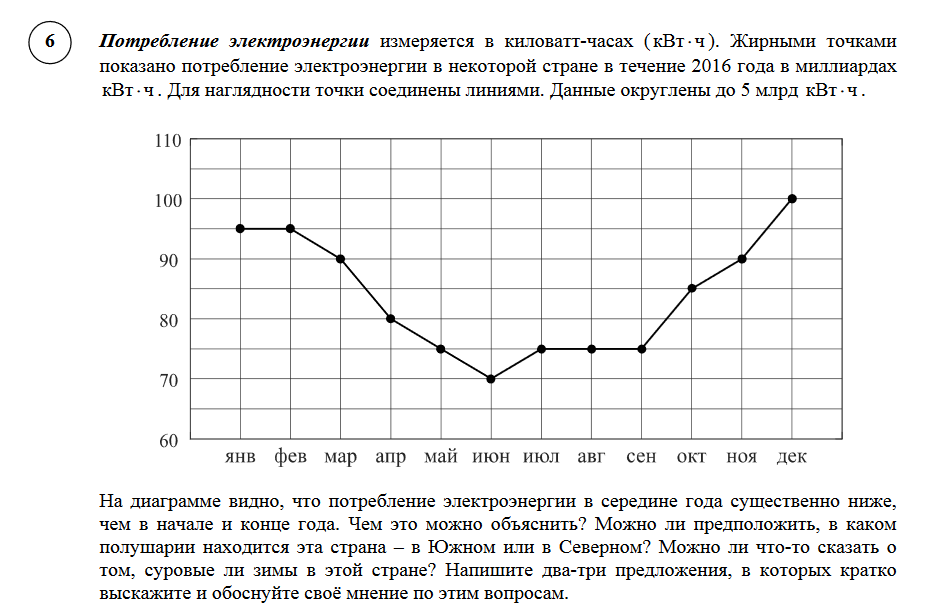 На диаграмме видно, что потребление электроэнергии в середине года существенно ниже, чем в начале и конце года. Чем это можно объяснить? Можно ли предположить, в каком полушарии находится эта страна  –  в Южном или в Северном? Можно ли что-то сказать о том,  суровые ли зимы в этой стране? Напишите два – три предложения, в которых кратко выскажите и обоснуйте своё мнение по этим вопросам.Прием «Ориентиры предвосхищения»Тип стратегии: ПредтекстоваяЦели  стратегии: актуализация предшествующих знаний и опыта, имеющих отношение к теме текста.Алгоритм реализации стратегии:1.   Прочитайте суждения и отметьте те, с которыми вы согласны (+) или не согласны (-). Прием  «Составление вопросов к задаче» Тип стратегии: ТекстоваяЦели  стратегии: научить вдумчиво читать текст, задавая самому себе всё более усложняющиеся вопросы.Алгоритм реализации стратегии:Мы будем учиться анализировать данные, представленные в тексте задания, в диаграмме, графике. Рассмотрите диаграмму (график), составьте вопросы, задайте свои вопросы. Работайте в парах. Один задаёт вопросы, другой — отвечает. Поменяйтесь ролями. Задавайте вопросы и отвечайте на них.С помощью диаграммы определите, в какие месяцы (время года) потребление электроэнергии было самым большим? (декабрь, январь, февраль; зима)С помощью диаграммы определите, в какие месяцы (время года) потребление электроэнергии было самым маленьким? (июнь; лето)Как вы думаете, с чем связана такая закономерность? (зимой холодно, следовательно, потребление электроэнергии больше; летом жарко – потребление энергии малое)Можно ли утверждать, что страна находится в Северном полушарии? (Наша страна находится в Северном полушарии и в декабре – феврале у нас зима, холодно, а в июне – августе – лето, тепло. Данные графика соответствуют этой зависимости.)Как с помощью графика сделать вывод о суровости зимы в стране, представленной на графике? (большая амплитуда колебаний потребления электроэнергии)Описание стратегии смыслового чтения «Тайм-аут»Тип стратегии: ПослетекстоваяЦели  стратегии: самопроверка и оценка понимания текста путём обсуждения его в парах и в группе.Алгоритм реализации стратегии:Прочитайте еще раз про себя текст задания. Суммируйте то новое, что вы узнали из текста и диаграммы.Ответьте на вопросы к заданию.Если у вас нет уверенности в правильности ответа, вынесите свои ответы на обсуждение всей группы после завершения работы с заданием.Решение. Середина года приходится на летние месяцы в Северном полушарии. Вероятно, снижение потребления электроэнергии связано с тем, что удлиняется световой день и на улице тепло, поэтому меньше электричества расходуется на освещение и отопление. В Южном полушарии это не так. Можно предположить, что эта страна находится в Северном полушарии, и зимы в ней довольно суровые.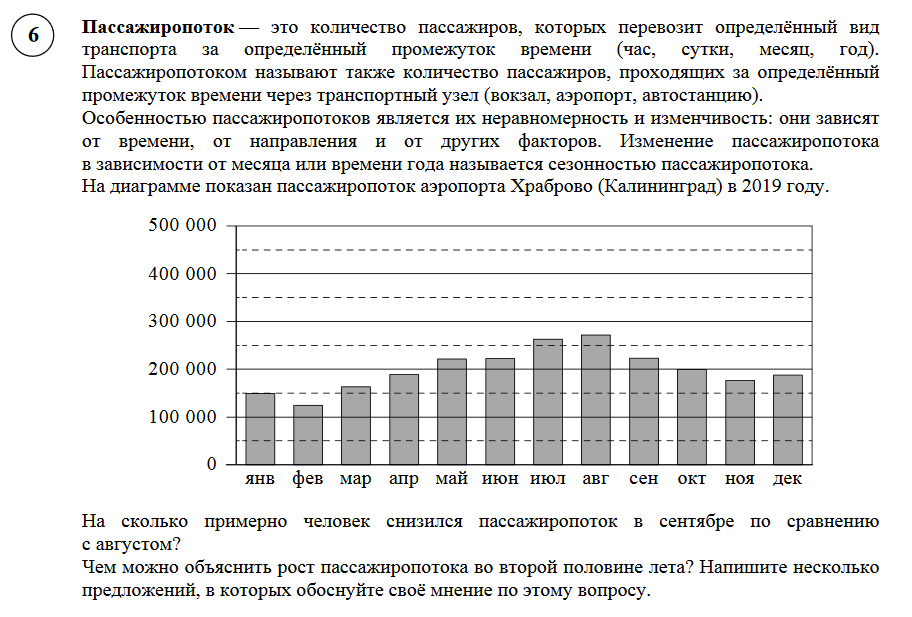 Решение. С  августа  по  сентябрь  пассажиропоток  снизился  примерно  на  40–60  тысяч человек (в ответе может быть записано любое число из этого промежутка). Пик  пассажиропотока  в  июле—августе  связан  с  летними  отпусками и каникулами в школах и вузах.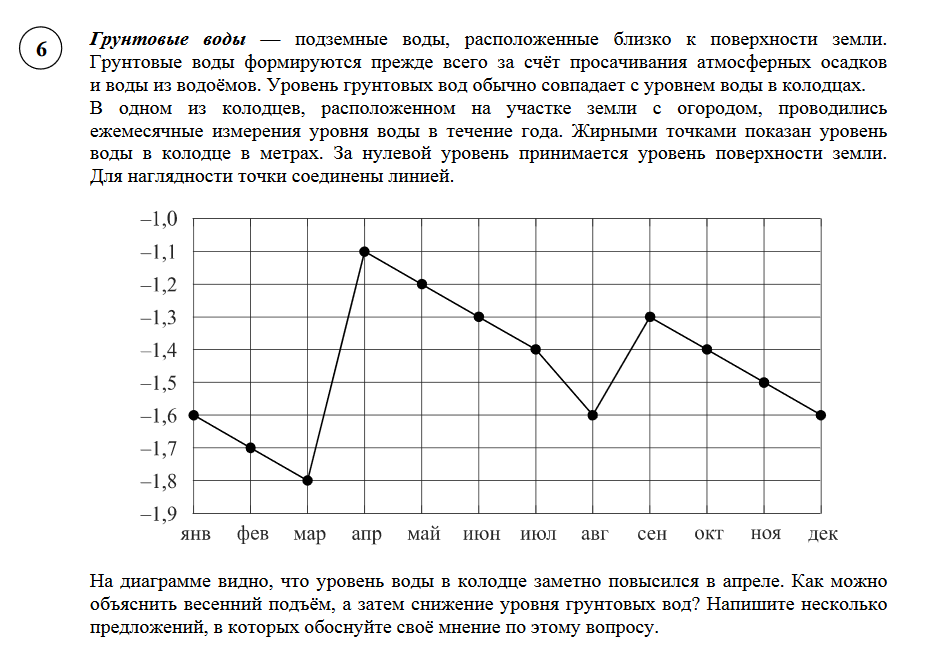 Решение. Повышение уровня грунтовых вод в апреле связано с быстрым таянием снега. В мае –июне уровень грунтовых вод снижался, потому что снег сошёл, осадков выпадало мало, температура воздуха повысилась, увеличилось испарение воды с поверхности земли, вода из колодца стала использоваться для полива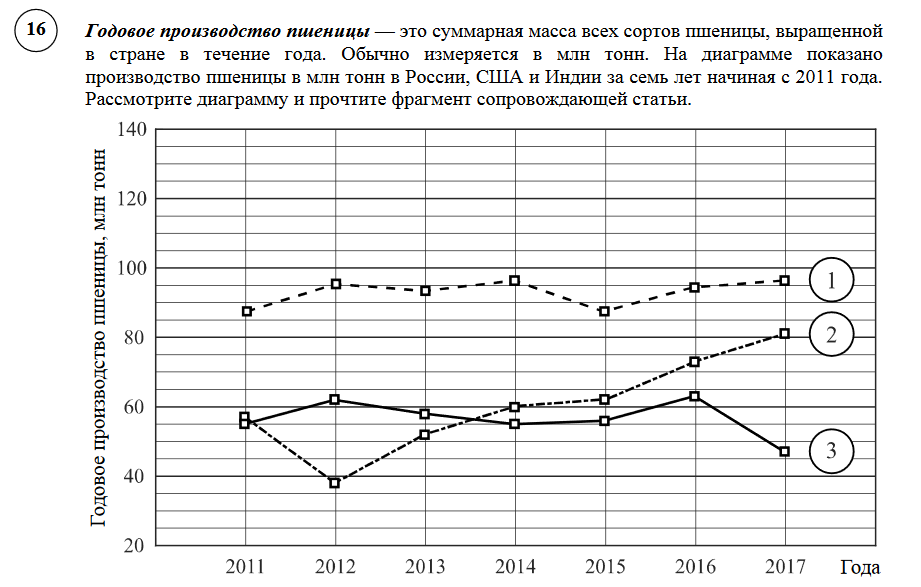 В 2012 году на основных хлебородных территориях России случилась аномальная засуха. Она повсеместно нанесла значительный ущерб посевам пшеницы, а на 8% площадей полностью погубила урожай. Погодные условия мешали не только российским хлеборобам. В 2015 году в Индии длительная жара привела к выгоранию части площадей, занятых пшеницей. Кроме того, на урожайности пшеницы в Индии в том году негативно сказались чрезмерные осадки и град, последовавшие за засухой. В США из-за падения закупочных цен на пшеницу в 2017 году фермеры сократили на 1,5 млн га посевные площади, отведённые под пшеницу. Засуха и поздние метели в США в том же году стали причиной рекордно низкой урожайности зерновых. В Китайской Народной Республике в большинстве хлебородных районов на протяжении последних десяти лет погода благоприятствовала сельскому хозяйству. Постепенно повышающаяся культура земледелия в КНР способствует не быстрому, но устойчивому росту производства пшеницы,  составляющей наряду с рисом основу рациона населения. В 2015 году урожай составил 130 млн тонн – на 10 млн тонн больше, чем четырьмя годами раньше. Однако 2016 год оказался менее удачными суммарный урожай снизился на 2 млн тонн по сравнению с 2015 годом. Но уже в 2017 году снова наблюдался резкий рост по сравнению с прошлым годом, а суммарный урожай пшеницы в 2017 году оказался на 10% выше, чем в 2011 году. 1) На основании прочитанного определите, какой стране соответствует каждый из трёх графиков. Ответ: 1) — ______________; 2) — ______________; 3) — ______________2) По имеющемуся описанию постройте схематично график производства пшеницы в Китае в 2011–2017 гг.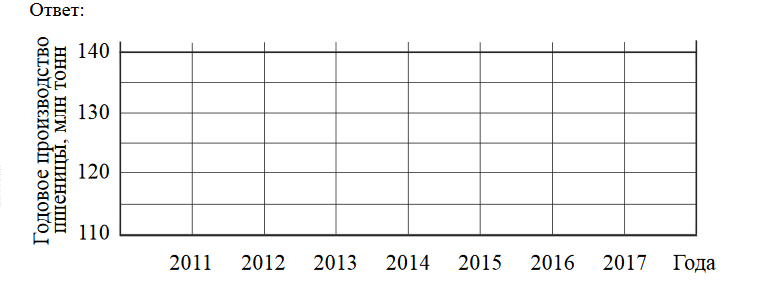 Приемы смыслового чтения, используемые при работе с текстом задания №16. Прием «Предваряющие вопросы»Тип стратегии: ПредтекстоваяЦели  стратегии: актуализация имеющихся знаний по теме текста.Алгоритм реализации стратегии:Просмотрите текст быстро. (Просмотровое чтение)Как можно назвать предложенный в задании текст? (Годовое производство пшеницы)Что кроме текста присутствует в задании? (графики)Как вы думаете, о чем пойдет речь в тексте задания? (сопоставить график годового производства пшеницы и страну, самим построить график)Что показывают графики? (Зависимость годового производства пшеницы в зависимости от года выращивания)Для каких лет построены графики? (2011 – 2017 гг.)Сколько графиков на диаграмме? (3)А сколько и какие страны упоминаются в тексте задания? (4, Индия, Китай, Россия, США)Какой из этого можно сделать вывод? (для одной из стран график не построен, значит, его нужно будет построить самостоятельно)Для какой страны нужно построить график? (Китай)Какой предварительный вывод можно сделать из этого? (Для Китая не построен график на диаграмме) Приемы «Чтение с остановками» и  «Установление соответствия»Тип стратегии: ТекстоваяЦели  стратегии: управление процессом осмысления текста во время его чтения.Алгоритм реализации стратегии:Мы будем читать текст по абзацам с остановками, во время которых вам нужно будет установить соответствие между годом производства пшеницы и динамикой производства для каждой страны в соответствии с данными в тексте и занести данные в таблицу. Вам во время остановок будут задаваться вопросы на проверку понимания отрывка.Динамика производства пшеницыВопросы по тексту (могут задаваться учителем, либо формулироваться учениками в парной работе)В каком году в России был самый низкий урожай? (2012 г.)Как сказывается на урожайности пшеницы длительная жара, чрезмерные осадки, град? (урожайность уменьшается)В каком году в Индии был самый низкий урожай? (2015 г.)В каком году был рекордно низкой урожайности зерновых в США? (2017 г.)Что послужило причиной резкого падения производства пшеницы? (падение закупочных цен на пшеницу, сокращение посевных площадей, засуха, поздние метели)Для каких лет можно указать точные числа производства пшеницы в КНР? (2011 г., 2015 г., 2016 г., 2017 г.)Прием «Отношения между вопросом и ответом»Тип стратегии: ПослетекстоваяЦели  стратегии: самопроверка и оценка понимания текстаАлгоритм реализации стратегии:Прием помогает осмыслить текст и найти ответы на вопросы. Ответ на вопрос может быть в тексте или в голове читателя. Если ответ в тексте, он может находиться в одном предложении текста (1) или в нескольких его частях (2).В случае 1, чтобы ответить на вопрос, надо найти точный ответ в одном предложении текста. Если он содержится в нескольких частях текста (2), такой ответ надо формулировать, соединяя их.Если ответ в голове читателя, то в одном случае (3) читатель составляет его, соединяя то, что автор говорит между строк или в косвенной форме, и то, как сам читатель интерпретирует слова автора. В другом случае (4) ответ находится за пределами текста и читатель ищет его в своих знаниях.Надо найти предложение или части текста, чтобы ответить на вопрос.Какие задания по данному тексту необходимо выполнить? Установить соответствие страны и графика производства пшеницы, построить график производства пшеницы в Китае в 2011–2017 гг.)Объясните, как вы нашли числовые данные производства пшеницы в КНР в 2011, 2016, 2017 г. (см. таблицу)Предположите, как изменяется производство пшеницы в 2012 – 2014 гг. в КНР? (увеличивается) Подтвердите своё утверждение словами из текста (В Китайской Народной Республике в большинстве хлебородных районов на протяжении последних десяти лет погода благоприятствовала сельскому хозяйству. Постепенно повышающаяся культура земледелия в КНР способствует не быстрому, но устойчивому росту производства пшеницы)Как вы думаете, производство пшеницы в каких странах изображено на графиках? (Россия, Индия, США)Как вы думаете, почему на диаграмме нет графика производства пшеницы в Китае? (на графике указан диапазон 20 – 140 млн. тонн, а в Китае наименьшее значение в 2011 г. – 120 млн.тонн. Такой точки нет ни на одном графике)Установите соответствие между графиком и страной производства пшеницы (1 — Индия; 2 — Россия; 3 — США). Обоснуйте свой выбор.По полученным данным постройте схематично график производства пшеницы в Китае в 2011–2017 гг.Ответ: 1) 1 — Индия; 2 — Россия; 3 — США; 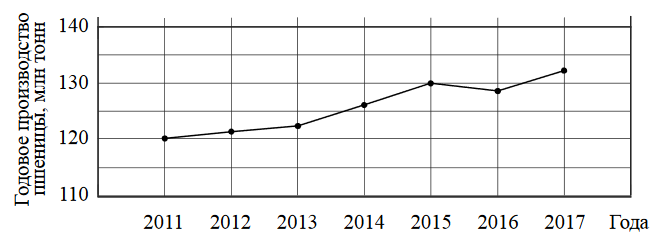 СужденияСогласен (+), не согласен (-) Наша страна расположена в Северном полушарии+В Южном полушарии лето приходится на июнь, июль, август-Наибольшее потребление энергии приходится на летние месяцы в Северном полушарии-Наибольшее потребление энергии приходится на зимние месяцы в Северном полушарии+Чем больше потребление энергии, тем ниже температура в стране+Электричество преимущественно расходуется на освещение и отопление+Если в стране зимы теплые, то потребление энергии невелико+Если удлиняется световой день, то потребление энергии уменьшается +Если на улице становится теплее, то потребление энергии увеличивается-    годыстрана2011201220132014201520162017РоссияИндия СШАКитай130 – 10 = 120 млн.т.130 млн тонн130 – 2 = 128 млн.т.120∙1,1=132 млн.т